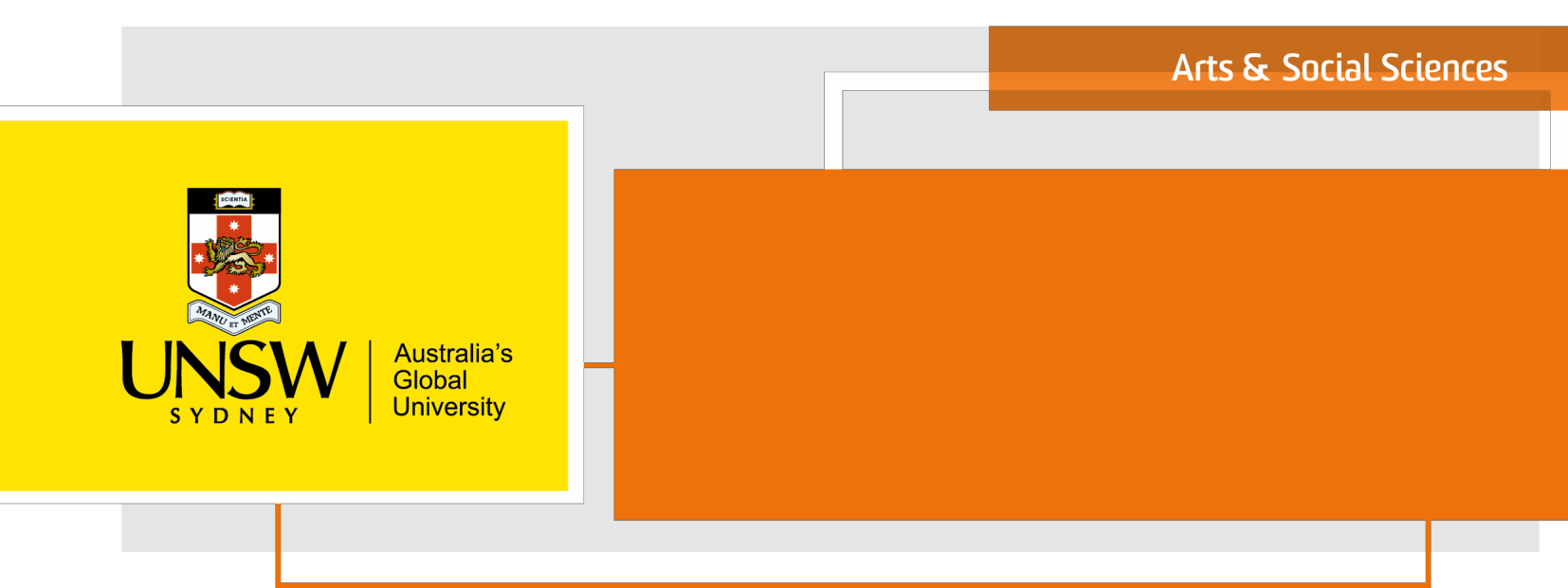 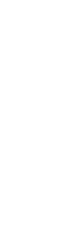 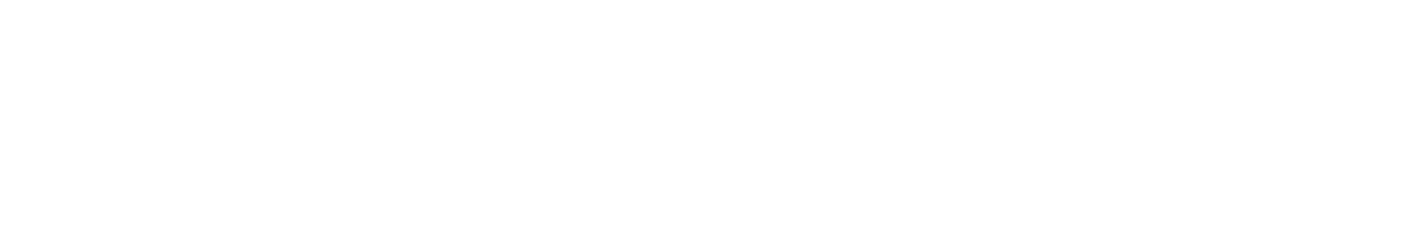 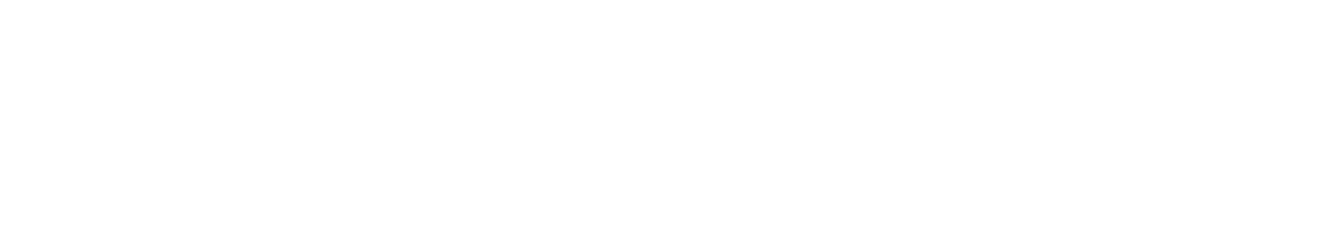 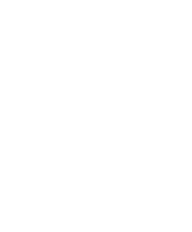 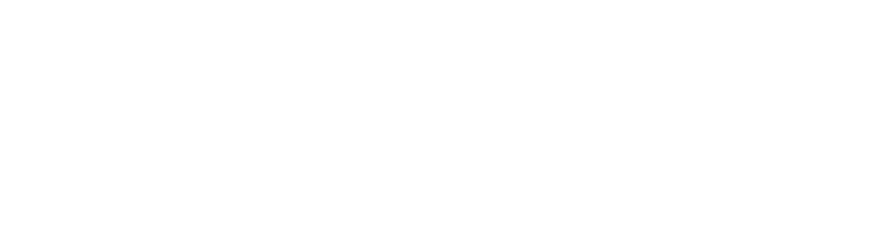 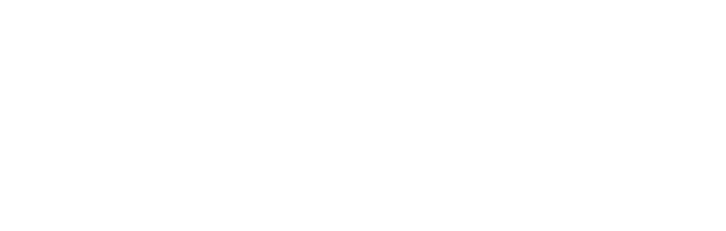 Faculty of Arts and Social SciencesInternational Doctoral Practicum Fund – Application TemplateApplicant DetailsThesis DetailsThesis TitleThesis Abstract (max. 300 words)Proposed Exchange DetailsBrief description of the aim and rationale for the exchange (max. 500 words)This should articulate the benefit to you of conducting research at the nominated overseas institution with the nominated supervisors.Itemised description of planned activities and target outcomes (max. 300 words)Brief description of existing or developing collaborative relations (of you or your UNSW supervisor) with the nominated overseas supervisor(s) / institution (max. 500 words)Applicant Checklist:☐I have attached a copy of my most recent Research Progress Review outcome☐I have attached my UNSW Supervisor’s letter of endorsement☐I have attached my Overseas Institution Supervisor’s letter of endorsement Applicant SignatureSubmit your completed form with supporting documentation to Neha Desai, HDR Team Leaderneha.desai@unsw.edu.auOnce your application has been checked for eligibility it will be forwarded to the Higher Degree Committee, or its relevant sub-committee) for considerationGiven Name(s):Surname:Student ID:School or Centre: Stage of candidature (e.g. 2nd year):Primary Supervisor at UNSW:Scholarship at UNSW:Nominated Overseas Institution:Nominated Overseas SupervisorProposed dates of travel:Planned ActivityTarget Outcome/sUNSW Supervisor NameSupervisor SignaturePostgraduate Coordinator NamePGC Signature